Утверждаю:Директор МБУ СШОР№ 9по шахматам и шашкам г. Челябинска__________________А.А.СевостьяновПЛАН СПОРТИВНЫХ МЕРОПРИЯТИЙ ПО ШАХМАТАММБУ СШОР № 9 по шахматам и шашкам г. ЧелябинскаНА              2018 г.    дата       мероприятиевремяответств.03, 17Тренерский совет10-00А.А.Севостьянов 30.11VII Кубок Гран-При г. Челябинска по быстрым шахматам,  4этап, полуфинал (шахматисты с рейтингом менее 1700), 1-3 туры, Васенко, 10017-00Б.С.СмирновО.Б.Шурунова01.12VII Кубок Гран-При г. Челябинска по быстрым шахматам,  4 этап, полуфинал (шахматисты с рейтингом менее 1700), 4-9 туры, Васенко, 10015-00Б.С.СмирновО.Б.Шурунова01.12Кубок ЧОФШ по классическим шахматам среди юношей и девушек до 15 лет (2004 г. рожд. и моложе, с рейтингом 1051-1200), 1-2 туры, Гагарина, 1615-00В.П.БашковГ.Б.КоганД.М.Троценко02.12Кубок ЧОФШ по классическим шахматам среди юношей и девушек до 15 лет (2004 г. рожд. и моложе, с рейтингом 1051-1200), 3-4 туры,Гагарина, 1610-00В.П.БашковГ.Б.КоганД.М.Троценко02.12VII Кубок Гран-При г. Челябинскапо быстрым шахматам,  3 этап, финал (шахматисты с рейтингом 1700 и выше), Васенко, 10010-00Т.А.ШумякинаВ.Д.Яценко08-16Декабрьские вечера (турниры А, B, Open), Васенко, 100Т.А.ШумякинаЕ.В.Сомкин08.12Кубок ЧОФШ  по классическим шахматам среди мальчиков и девочек до 9 лет (2011 г. рожд. и моложе), 1-2 туры,  Гагарина, 1610-00А.Ю.ГутеневА.И.СотниковД.В.Шафиков08.12Кубок ЧОФШ по классическим шахматам среди юношей и девушек до 15 лет (2004 г. рожд. и моложе, с рейтингом 1051-1200), 5-6 туры, Гагарина, 1615-00В.П.БашковГ.Б.КоганД.М.Троценко09.12Кубок ЧОФШ  по классическим шахматам среди мальчиков и девочек до 9 лет (2011 г. рожд. и моложе), 3-4 туры,  Гагарина, 1610-00А.Ю.ГутеневА.И.СотниковД.В.Шафиков09.12Кубок ЧОФШ по классическим шахматам среди юношей и девушек до 15 лет (2004 г. рожд. и моложе, с рейтингом 1051-1200), 7-8 туры, Гагарина, 1615-00В.П.БашковГ.Б.КоганД.М.Троценко15.12Кубок ЧОФШ  по классическим шахматам среди мальчиков и девочек до 9 лет (2011 г. рожд. и моложе), 5-6 туры,  Гагарина, 1615-00А.Ю.ГутеневА.И.СотниковД.В.Шафиков16.12Кубок ЧОФШ    по классическим шахматам среди мальчиков и девочек до 9 лет (2011 г. рожд. и моложе), 7-8 туры,  Гагарина, 1610-00А.Ю.ГутеневА.И.СотниковД.В.Шафиков22.12Новогодний лично-командный турнир МБУ СШОР № 9 (2004 г. рожд. и моложе),1-5 туры, Гагарина, 1615-00Л.И.ЖуравлеваГ.Б.КоганД.В.Шафиков22.12Новогодний лично-командный турнир МБУ СШОР № 9 (2000 г. рожд. и моложе),1-5 туры, Васенко, 10015-00А.Н.КозыревЕ.Л.МаценкоМ.А.Щетинина23.12Новогодний лично-командный турнир МБУ СШОР № 9 (2000 г. рожд. и моложе),6-9 туры, Васенко, 10010-00А.Н.КозыревЕ.Л.МаценкоМ.А.Щетинина23.12Новогодний лично-командный турнир МБУ СШОР № 9 (2004 г. рожд. и моложе),6-9 туры, Гагарина, 1610-00Л.И.ЖуравлеваГ.Б.КоганД.В.Шафиков30.12Новогодний блиц10-00В.Д.Яценко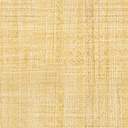 